TRIVIS - Střední škola veřejnoprávní a Vyšší odborná škola prevence kriminality a krizového řízení Praha, s.r.o., Hovorčovická 1281/11, 182 00  Praha 8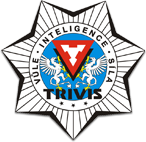 OR vedený městským soudem v Praze, oddíl C, vložka 50353Tel.: 233  543 233            	          www.trivispraha.cz,  e-mail: praha@trivis.cz	               IČO 25109138Tematické okruhy z Českého jazyka a literaturyškolní rok 2023/24LITERÁRNÍ EPOCHY, SMĚRY, PROUDY, HNUTÍ A SKUPINY Antika Středověk  Renesance a humanismus Baroko Klasicismus a osvícenství Preromantismus a romantismus Realismus a naturalismus Literární moderna (symbolismus, impresionismus, dekadence) Modernismus a avantgarda (expresionismus, dadaismus, futurismus, poetismus, surrealismus) Existencialismus Socialistický realismus Magický realismus Absurdní drama  Postmodernismus májovci, ruchovci, lumírovci Česká moderna generace buřičů Devětsil Skupina 42 prokletí básníci lost generation (ztracená generace) beat generation (beatnici) VYBRANÍ AUTOŘI LITERÁRNÍCH DĚL (+ ANONYMNÍ DÍLA) Světová literatura do konce 18. století Epos o Gilgamešovi Bible (Starý zákon a Nový zákon) HOMÉR EZOP SOFOKLES OVIDIUS Píseň o Rolandovi DANTE ALIGHIERI FRANCESCO PETRARCA  GIOVANNI BOCCACCIO FRANÇOIS VILLON MIGUEL DE CERVANTES WILLIAM SHAKESPEARE MOLIÈRE DANIEL DEFOE JONATHAN SWIFT VOLTAIRE JOHANN WOLFGANG GOETHE Česká literatura do konce 18. století KONSTANTIN A METODĚJ Kristiánova legenda  Hospodine, pomiluj ny KOSMAS  Alexandreida Kronika tak řečeného Dalimila Mastičkář Podkoní a žák JAN HUS VÁCLAV HÁJEK Z LIBOČAN JAN AMOS KOMENSKÝ BEDŘICH BRIDEL Světová literatura 19. století WALTER SCOTT JANE AUSTENOVÁ GEORGE GORDON BYRON ALEXANDR SERGEJEVIČ PUŠKIN HONORÉ DE BALZAC VICTOR HUGO ALEXANDRE DUMAS EDGAR ALLAN POE NIKOLAJ VASILJEVIČ GOGOL CHARLES DICKENS WALT WHITMAN GUSTAVE FLAUBERT FJODOR MICHAJLOVIČ DOSTOJEVSKIJ CHARLES  BAUDELAIRE LEV NIKOLAJEVIČ TOLSTOJ HENRIK IBSEN JULES VERNE ÉMILE ZOLA OSCAR WILDE JEAN ARTHUR RIMBAUD ANTON PAVLOVIČ ČECHOV Česká literatura 19. století JOSEF DOBROVSKÝ JOSEF JUNGMANN FRANTIŠEK LADISLAV ČELAKOVSKÝ JOSEF KAJETÁN TYL KAREL HYNEK MÁCHA KAREL JAROMÍR ERBEN Rukopis královédvorský Rukopis zelenohorský BOŽENA NĚMCOVÁ KAREL HAVLÍČEK BOROVSKÝ JAN NERUDA JOSEF VÁCLAV SLÁDEK SVATOPLUK ČECH ALOIS JIRÁSEK JAROSLAV VRCHLICKÝ VILÉM MRŠTÍK Světová literatura 20. století THOMAS MANN GUILLAUME APOLLINAIRE JAMES JOYCE FRANZ KAFKA BORIS PASTERNAK MICHAIL BULGAKOV ERICH MARIA REMARQUE ERNEST HEMINGWAY JOHN STEINBECK GEORGE ORWELL SAMUEL BECKETT TENNESSEE WILLIAMS ALBERT CAMUS ALEXANDR SOLŽENICYN FRIEDRICH DÜRRENMATT JACK KEROUAC WILLIAM STYRON GABRIEL GARCÍA MÁRQUEZ UMBERTO ECO Česká literatura 20. století ANTONÍN SOVA PETR BEZRUČ OTOKAR BŘEZINA STANISLAV KOSTKA NEUMANN VIKTOR DYK FRÁŇA ŠRÁMEK IVAN OLBRACHT JAROSLAV HAŠEK JAROSLAV DURYCH KAREL ČAPEK VLADISLAV VANČURA JAROSLAV HAVLÍČEK JIŘÍ WOLKER VÍTĚZSLAV NEZVAL JAROSLAV SEIFERT FRANTIŠEK HALAS VLADIMÍR HOLAN JAN WERICH – JIŘÍ VOSKOVEC FRANTIŠEK HRUBÍN JIŘÍ KOLÁŘ BOHUMIL HRABAL JIŘÍ ORTEN JAN SKÁCEL LADISLAV FUKS JOSEF ŠKVORECKÝ ARNOŠT LUSTIG LUDVÍK VACULÍK PAVEL KOHOUT MILAN KUNDERA OTA PAVEL ZDENĚK SVĚRÁK – LADISLAV SMOLJAK VLADIMÍR PÁRAL JOSEF TOPOL VÁCLAV HAVEL LITERÁRNÍ ŽÁNRY anekdota novela bajka óda balada pásmo cestopis píseň elegie poema epigram pohádka epos pověst fantasy povídka kaligram román komedie sci-fi kronika sonet legenda romance mýtus tragédieZa předmětovou komisi k 27.9.2023:  				Ředitel: SŠV a VOŠ Trivis PrahaMgr. Ludmila Benešová           					PaedDr. et Mgr. et Bc. Jan Dalecký, MBA	